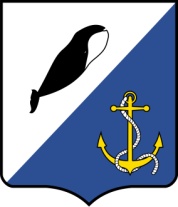 АДМИНИСТРАЦИЯ ПРОВИДЕНСКОГО ГОРОДСКОГО ОКРУГАПОСТАНОВЛЕНИЕНа основании письма начальника отделения надзорной деятельности и профилактической работы по Провиденскому городскому округу Главного управления МЧС России по Чукотскому автономному округу от 08 мая 2018 года №67-07-1, руководствуясь Уставом Провиденского городского округа, Администрация Провиденского городского округаПОСТАНОВЛЯЕТ:1. Внести в постановление Администрации Провиденского муниципального района от 28 мая 2015 года №143 «Об утверждении муниципальной программы «Обеспечение добровольной пожарной охраны Провиденского муниципального района снаряжением и имуществом на 2016-2020 годы» следующие изменения:Приложение № 2 к муниципальной программе «Обеспечение добровольной пожарной охраны Провиденского муниципального района снаряжением и имуществом на 2016-2020 годы» изложить в следующей редакции: «Приложение № 2к муниципальной программе «Обеспечение добровольной пожарной охраны Провиденского муниципального района снаряжением и имуществом на 2016-2020 годы»Нормыположенности снаряжения и имущества на одного члена добровольной пожарной охраныПровиденского муниципального района».2. Обнародовать настоящее постановление в информационно-телекоммуникационной сети Интернет на официальном сайте Провиденского городского округа.3. Настоящее постановление вступает в силу со дня обнародования.4. Контроль за исполнением настоящего постановления оставляю за собой.Глава администрации						  	  	  С.А. Шестопалов Подготовил:                                             	А.А. РоманенкоСогласовано:                                            	Е.А. Красикова	Разослано: дело, , отдел ВМР, ГО и ЧСот 10 мая 2018 г.№ 145пгт. ПровиденияО внесении изменений в постановление Администрации Провиденского муниципального района от 28 мая 2015 года №143 «Об утверждении муниципальной программы «Обеспечение добровольной пожарной охраны Провиденского муниципального района снаряжением и имуществом на 2016-2020 годы»№п/пНаименование предметовЕдиница измеренияКоличество предметовСрокэксплуатацииБоевая одежда пожарногокомплект14 годаПерчатки с крагамипара24 годаРукавицы с крагамипара24 годаПодшлемник полушерстянойштука24 годаПояс пожарныйштука110 летКаска пожарнаяштука110 летСапоги резиновые термостойкиепара14 годаКобура для топора пожарногоштука14 годаТопор пожарного поясной штука110 лет